青森県景気ウォッチャー調査（平成２１年１０月期）調査期間	平成２１年１０月１日～１０月１９日	回答率１００％景気現状判断DI・先行き判断DIの推移100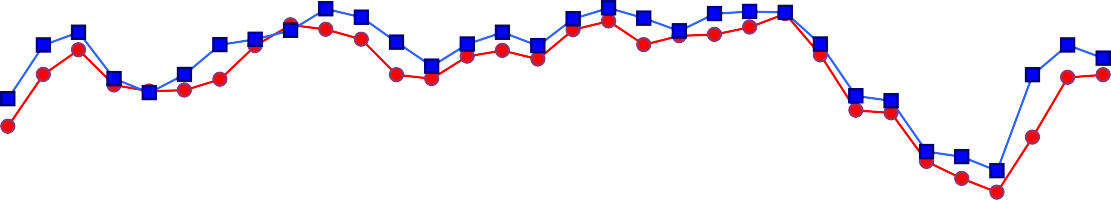 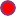 良くなっている↑↑ 変わら50ない↓↓ 悪くなっている0平成２１年１１月青森県企画政策部統計分析課青森県景気ウォッチャー調査について１．調査の目的統計データには表れないきめ細かな生活実感のある情報を収集し、県内景気動向判断の基礎資料とする。２．調査の実施概要（１）調査の範囲県内を東青地区、津軽地区、県南地区、下北地区の４地区に分け、各地域における経済活動の動向を敏感に観察できる業種の中からおよそ３０業種を選定し、そこに従事する１００名を調査客体とする。地域別・分野別の客体数（２）調査事項①	３か月前と比べた景気の現状判断とその理由②	３か月後の景気の先行き判断とその理由（参考） 景気の水準判断（３）調査期日等四半期に一度（１月、４月、７月、１０月）実施し、翌月初旬に公表。３．ＤＩの算出方法５段階の判断にそれぞれ以下の点数を与え、これらに各判断の構成比（％）を乗じて、ＤＩを算出する。（本調査についてのお問い合わせ先）〒030-8570	青森県企画政策部統計分析課 統計情報分析グループＴＥＬ	017-734-9166（直通）又は017-722-1111（内線2188） ＦＡＸ	017-734-8038１．結果概要（１）３か月前と比べた景気の現状判断ＤＩ（２）３か月後の景気の先行き判断ＤＩ２．県全体の動向（１）３か月前と比べた景気の現状判断①ＤＩ②回答別構成比（％）（２）３か月後の景気の先行き判断①ＤＩ②回答別構成比（％）３．地区別の動向（１）３か月前と比べた景気の現状判断＜東青地区＞①ＤＩ②回答別構成比（％）＜津軽地区＞①ＤＩ②回答別構成比（％）＜県南地区＞①ＤＩ②回答別構成比（％）＜下北地区＞（参考）①ＤＩ②回答別構成比（％）（２）３か月後の景気の先行き判断＜東青地区＞①ＤＩ②回答別構成比（％）＜津軽地区＞①ＤＩ②回答別構成比（％）＜県南地区＞①ＤＩ②回答別構成比（％）＜下北地区＞（参考）①ＤＩ②回答別構成比（％）４．判断理由（１）景気の現状判断理由（２）景気の先行き判断理由５．参考（参考１）景気の現状判断①ＤＩ②回答別構成比（％）③地区別ＤＩ(参考２） その他自由意見地区対  象  地 域調調査 客査 客体数数地区対  象  地 域合計家計家計企業企業企業雇用東青青森市とその周辺部3023234443津軽弘前市、黒石市、五所川原市とその周辺部3022226662県南八戸市、十和田市、三沢市とその周辺部3021217772下北むつ市とその周辺部10991110計計計10075751818187評 価良 く な っ てい るや や良 く な っ てい る変 わ ら な いや や悪 く な っ てい る悪 く な っ てい る点 数10 . 7 50 . 50 . 2 50① 県全体の動向前期調査と比べると、「悪くなっている」が４．０ポイント減少、「やや良くなっている」が１．０ポイント増加したことにより、全体では０．５ポイント上昇の３７．５となり、景気の横ばいを示す５０を９期連続で下回っているものの、７期ぶりに上昇に転じた４月期調査から３期連続で上昇した。判断理由をみると、消費の落ち込みや低価格競争の激化が企業の業績を悪化させている、低価格商品も動きが鈍いなど、景気が改善する様子がうかがえないという声があった。一方で、高速道路料金の割引による県外客の増加や、前期に比べ受注が増加してきたという声もあった。② 分野別の動向前期調査と比べて、家計関連で０．４ポイント増加、企業関連で４．１ポイント減少、雇用関連で１４．３ポイント増加した。③ 地区別の動向前期調査に比べて、東青、県南、下北地区でポイントが増加したが、津軽地区でポイントが減少、全地区とも依然として、景気の横ばいを示す５０を下回った。① 県全体の動向前期調査と比べると、「悪くなる」が２．０ポイント、「やや悪くなる」が２．０ポイント、「変わらない」が１．０ポイント増加し、「やや良くなる」が５．０ポイント減少したことにより、全体では２．８ポイント減少の４１．０となり、景気の横ばいを示す５０を９期連続で下回 った。判断理由を見ると、上向きになる要素が見あたらない、景気も底を打ったといわれているが実感できない、という声があった。② 分野別の動向前期調査と比べて、家計関連で０．７ポイント減少、企業関連で９．８ポイント減少、雇用関連で７．２ポイント減少した。③ 地区別の動向前期調査に比べて、東青、下北地区でポイントが増加したが、津軽、県南地区でポイントが減少し、全地区とも、景気の横ばいを示す５０を下回った。ｎ= 100ｎ= 100ｎ= 100平成２０年１０月平成２１年１月平成２１年４月平成２１年７月平成２１年１０月合	計合	計合	計15.913.024.537.037.5家計関連家計関連16.614.724.337.337.7小売15.812.521.434.234.2飲食18.212.525.025.031.3サービス14.816.726.943.542.6住宅25.020.825.050.045.8企業関連企業関連15.39.729.234.730.6雇用関連雇用関連10.73.614.339.353.6平成２０年１０月平成２１年１月平成２１年４月平成２１年７月平成２１年１０月良くなっている0.00.00.01.00.0やや良くなっている0.02.03.16.07.0変わらない12.19.028.650.049.0やや悪くなっている39.428.031.626.031.0悪くなっている48.561.036.717.013.0ｎ 100ｎ 100ｎ 100平成２０年１０月平成２１年１月平成２１年４月平成２１年７月平成２１年１０月合	計合	計合	計20.517.537.543.841.0家計関連家計関連21.317.336.043.042.3小売21.713.335.738.340.0飲食20.520.825.039.641.7サービス21.317.639.849.144.4住宅20.829.241.745.845.8企業関連企業関連18.122.243.143.133.3雇用関連雇用関連17.97.139.353.646.4平成２０年１０月平成２１年１月平成２１年４月平成２１年７月平成２１年１０月良くなる0.00.00.01.01.0やや良くなる4.03.010.216.011.0変わらない18.218.045.951.052.0やや悪くなる33.325.027.621.023.0悪くなる44.454.016.311.013.0ｎ= 30ｎ= 30ｎ= 30平成２０年１０月平成２１年１月平成２１年４月平成２１年７月平成２１年１０月合	計合	計合	計15.09.221.731.736.7家計関連家計関連16.39.825.034.838.0小売13.95.630.636.138.9飲食16.78.316.70.050.0サービス13.913.925.041.733.3住宅37.512.512.550.037.5企業関連企業関連18.812.518.818.825.0雇用関連雇用関連0.00.00.025.041.7平成２０年１０月平成２１年１月平成２１年４月平成２１年７月平成２１年１０月良くなっている0.00.00.00.00.0やや良くなっている0.00.03.33.33.3変わらない16.710.026.746.753.3やや悪くなっている26.716.723.323.330.0悪くなっている56.773.346.726.713.3ｎ= 30ｎ= 30ｎ= 30平成２０年１０月平成２１年１月平成２１年４月平成２１年７月平成２１年１０月合	計合	計合	計11.716.724.245.837.5家計関連家計関連11.417.020.543.238.6小売13.919.413.938.941.7飲食8.316.733.341.716.7サービス9.415.621.946.940.6住宅12.512.525.050.050.0企業関連企業関連8.316.737.554.225.0雇用関連雇用関連25.012.525.050.062.5平成２０年１０月平成２１年１月平成２１年４月平成２１年７月平成２１年１０月良くなっている0.00.00.03.30.0やや良くなっている0.06.76.713.310.0変わらない3.36.726.753.343.3やや悪くなっている40.033.323.323.333.3悪くなっている56.753.343.36.713.3ｎ= 30ｎ= 30ｎ= 30平成２０年１０月平成２１年１月平成２１年４月平成２１年７月平成２１年１０月合	計合	計合	計23.313.330.436.740.0家計関連家計関連25.017.930.339.339.3小売22.28.321.433.330.6飲食41.716.733.325.033.3サービス21.425.035.750.050.0住宅25.037.537.550.050.0企業関連企業関連21.43.632.125.035.7雇用関連雇用関連12.50.025.050.062.5平成２０年１０月平成２１年１月平成２１年４月平成２１年７月平成２１年１０月良くなっている0.00.00.00.00.0やや良くなっている0.00.00.03.36.7変わらない20.010.039.353.353.3やや悪くなっている53.333.342.930.033.3悪くなっている26.756.717.913.36.7ｎ= 10ｎ= 10ｎ= 10平成２０年１０月平成２１年１月平成２１年４月平成２１年７月平成２１年１０月合	計合	計合	計8.312.517.527.532.5家計関連家計関連9.413.919.425.030.6小売8.325.016.716.78.3飲食0.08.316.733.325.0サービス16.78.325.025.058.3住宅-----企業関連企業関連0.00.00.050.050.0雇用関連雇用関連-----平成２０年１０月平成２１年１月平成２１年４月平成２１年７月平成２１年１０月良くなっている0.00.00.00.00.0やや良くなっている0.00.00.00.010.0変わらない0.010.010.040.040.0やや悪くなっている33.330.050.030.020.0悪くなっている66.760.040.030.030.0ｎ= 30ｎ= 30ｎ= 30平成２０年１０月平成２１年１月平成２１年４月平成２１年７月平成２１年１０月合	計合	計合	計16.718.335.836.740.8家計関連家計関連19.619.640.239.145.7小売16.713.941.736.144.4飲食16.716.725.016.758.3サービス25.022.247.250.041.7住宅12.537.525.037.550.0企業関連企業関連6.318.825.018.818.8雇用関連雇用関連8.38.316.741.733.3平成２０年１０月平成２１年１月平成２１年４月平成２１年７月平成２１年１０月良くなる0.00.00.00.00.0やや良くなる3.36.710.013.316.7変わらない13.316.746.736.746.7やや悪くなる30.020.020.033.320.0悪くなる53.356.723.316.716.7ｎ= 30ｎ= 30ｎ= 30平成２０年１０月平成２１年１月平成２１年４月平成２１年７月平成２１年１０月合	計合	計合	計19.216.735.845.841.7家計関連家計関連15.913.629.543.243.2小売19.416.727.841.744.4飲食33.316.725.050.041.7サービス3.19.428.140.640.6住宅25.012.550.050.050.0企業関連企業関連33.329.250.045.833.3雇用関連雇用関連12.512.562.575.050.0平成２０年１０月平成２１年１月平成２１年４月平成２１年７月平成２１年１０月良くなる0.00.00.03.33.3やや良くなる0.03.310.013.36.7変わらない23.316.743.356.753.3やや悪くなる30.023.326.716.726.7悪くなる46.756.720.010.010.0ｎ= 30ｎ= 30ｎ= 30平成２０年１０月平成２１年１月平成２１年４月平成２１年７月平成２１年１０月合	計合	計合	計26.716.742.950.840.8家計関連家計関連29.816.740.850.039.3小売30.68.339.341.736.1飲食25.025.033.341.733.3サービス32.117.942.964.346.4住宅25.037.550.050.037.5企業関連企業関連14.321.446.453.639.3雇用関連雇用関連37.50.050.050.062.5平成２０年１０月平成２１年１月平成２１年４月平成２１年７月平成２１年１０月良くなる0.00.00.00.00.0やや良くなる10.00.014.326.710.0変わらない16.720.050.053.353.3やや悪くなる43.326.728.616.726.7悪くなる30.053.37.13.310.0ｎ= 10ｎ= 10ｎ= 10平成２０年１０月平成２１年１月平成２１年４月平成２１年７月平成２１年１０月合	計合	計合	計16.720.032.537.540.0家計関連家計関連18.822.230.636.138.9小売16.716.733.325.025.0飲食0.025.016.750.033.3サービス33.325.041.733.358.3住宅-----企業関連企業関連0.00.050.050.050.0雇用関連雇用関連-----平成２０年１０月平成２１年１月平成２１年４月平成２１年７月平成２１年１０月良くなる0.00.00.00.00.0やや良くなる0.00.00.00.010.0変わらない22.220.040.070.060.0やや悪くなる22.240.050.010.010.0悪くなる55.640.010.020.020.0現状分野地区業種理由やや良くなっている家計東青レストラン県外からのお客様が多かったように思う。やや良くなっている家計津軽一般小売店４～６月期に比べて７～９月期はマイナス巾が少しだけ減少（改善）されたため。やや良くなっている家計津軽観光型ホテル・旅館高速道路の様々な割引効果なのでしょうか、県外のお客様が増  えています。また、この時期は、学校関係のイベントも多く学  生客も増えています。やや良くなっている家計下北タクシー大間原発とリサイクル貯蔵施設の着工や東通原発の定期検査等、原子力発電関連によって景気は良くなっていると思われま  す。やや良くなっている企業県南建設公共事業の上期前倒し発注が９月に集中、久し振りに受注状況  が目一杯となった。やや良くなっている雇用津軽新聞社求人広告総選挙という特需があった８月ばかりでなく、９月の広告売り  上げも前年同月実績を上回った。求人広告も、まだ首都圏中心  ではあるが、若干上向き傾向がみられるようになったから。やや良くなっている雇用県南新聞社求人広告政権も民主党に変わり、期待する部分もでてきた。求人広告も  若干、動きだした。変わらない家計東青競輪場入場者、売り上げが平行線状態。変わらない家計東青ガソリンスタンド建設土建業者は毎月のようにどこかが倒産し、失業者が増加し  ている。変わらない家計東青設計事務所メーカーの全国的な苦戦が多くのセールスマンから伺えて悪い  まま推移している。変わらない家計東青都市型ホテル目に見える変化もなく、良くなるきざしも感じられない。変わらない家計東青百貨店幸いにもお買上げ客数が減じているという現象は生じていない  までも、お買上げ商品単価は減じており、商品カテゴリー別商  品動向も基本的には変化していないといって良いと思います。変わらない家計東青スナック期待してそれなりに努力して頑張っておりますが、良く有りま  せん。同業者の情報を聞いておりますが、毎日変らず大変な毎  日です。変わらない家計東青旅行代理店当社のデラックス旅行（海外旅行）が売れている。変わらない家計津軽美容院個人個人で違っているから、どちらとも言えない。変わらない家計津軽都市型ホテル３ヶ月前のやや悪いから変化がないと思われる。変わらない家計津軽設計事務所政権が変化したが、すぐには変わらないと思う。変わらない家計津軽パチンコお客様の動きに変化がなく、３ヶ月前より良いといえる理由が  ない。変わらない家計津軽商店街売上的にも来街者数的にも数字の上昇傾向が見られず、むしろ  減少ぎみの感じがする。現状分野地区業種理由変わらない家計津軽百貨店生活防衛や、買い渋り状態が根付いており、衣料品のみなら  ず、食品関連にまで影響が及んでいる。変わらない家計津軽卸売業以前同様、工事発注量が低迷している為。変わらない家計県南観光型ホテル・旅館明るいニュースが徐々に出て来ている一方で、就職が決まらな  い学生、求職者がこれまで以上に多い。変わらない家計県南コンビニ気温の上昇と共に、客数、売上も上昇していくものだが、今年  は真夏日少なく、３ヶ月前とは変わらなかった。変わらない家計県南タクシー街に出て来る人が、益々少なくなっている。どこを見ても金回  りがいいようには感じられない。変わらない家計県南パチンコ八戸市の雇用状況は変わらなく、景気は変わっていないが、個  人々の経済状況はむしろ悪くなっていると思う。（売上減少、  八戸市中心街に位置しているが、デパート等商店街にも人がい  ない。）変わらない家計県南家電量販店残業の削減、人員の削減は、３ヶ月前と変わらずキビシイ。ガ  ソリンの高騰は、今月も続いている。食費を中心とした生活費  の出費で毎月いっぱいいっぱいの生活。変わらない家計県南観光名所等連休中（シルバーウィーク）は、他県ナンバーの車で賑わい、  売上もありましたが、平日はいつもと変わりません。（５月の  連休、）お盆、シルバーウィークは、高速道路１，０００円の  効果があって客数、売上共、上がりました。変わらない家計県南住宅建設販売来場数や問い合わせがあまり増えていない。変わらない家計県南ガソリンスタンド節約志向が伺われる。変わらない家計県南設計事務所政府の景気対策で少し上向の業界も有る様ですが、全体として  は変わらなく、やや悪い状態ではないかと思う。変わらない家計県南旅行代理店個人の消費マインドが冷え込んでいるだけでも大変なのに、加  えて新型インフルエンザ感染拡大のマスコミ報道もあって、旅  行予約のキャンセルが増えてきており、売上減少を懸念してい  る。変わらない家計県南衣料専門店悪いまま変らないということですが、よく来店されていた御客  様の来店回数が減少しています。買い控えを感じます。買物の  仕方も今迄のものに単品をプラス。１つの買物にじっくり時間  をかけ判断されているようです。変わらない家計県南一般飲食店今年は特に気象状況等で、良い日、悪い日が極端に上下が有り、把握出来にくかったが、特別景気回復には至らなかった。変わらない家計県南美容院来店サイクルがかなり長くなっている。冠婚葬祭にもあまり身  の回りに気を使わなくなった。変わらない家計下北レストラン大きな変化がないから。変わらない家計下北ガソリンスタンド高速道路の１，０００円乗り放題で、いつもよりは県外ナンバーは増えたようではあったが、取り立てて、景気が良くなっ  た感じはしない。変わらない企業東青広告・デザイン特に新しい要素があるわけでもなく、市況も業種により凸凹は  あるものの平均して悪いことには、変わらない。現状分野地区業種理由変わらない企業津軽食料品製造買い控えが定着してきた。スーパーは値下げ合戦で目玉商品は  仕入価格より下げて売っている物もある。変わらない企業津軽飲料品製造取引先からの聞き取りで。変わらない企業県南飲料品製造お酒関係、低価格商品でも動きがにぶい。一向に改善の様子が  見られない。変わらない企業県南電気機械製造仕事の数量は増えているが、単価が安く売上につながらない。  高く買ってもらえる米欧向けは減少したままであり、安くしな  いと売れないアジア（主に中国）向けのみが伸びている。変わらない企業下北食料品製造相変らず、低レベルの売上数字が続いている。変わらない雇用東青人材派遣国の政策効果もあり、生産性は多少向上しているようだが、景  気回復にはまだまだ時間が必要である。県内においては新規求  人倍率も低く雇用に明るい兆しは見えていない。変わらない雇用東青新聞社求人広告県外からの自動車関連の期間工募集が若干出はじめているが全  体的に低迷基調は続く。変わらない雇用県南人材派遣自社の売上等は、３ヶ月前比で良くはなっているが、それは自  社努力。業職種的には、依然として厳しい。他業界も同様に感  じる。やや悪くなっている家計東青美容院政治改革に対して、不安感を感じている人が多い。やや悪くなっている家計東青住宅建設販売住宅を具体的に建てようとする顧客が昨年と比べても非常に少  ない。やや悪くなっている家計東青観光名所等個人のお客様は増えているが、団体が減少している。やや悪くなっている家計東青衣料専門店当方、衣料品小売業です。先の三ヶ月間は４月に給付金、プレ  ミアム商品券、６月セール始まる等イベント盛りだくさんでし  た、しかし、この三ヶ月はセールを前倒しで実施した事の反動、商売の端境期と言うこともありまして寒い状況です。やや悪くなっている家計東青コンビニお客様のサイフのヒモがかなり厳しく感じますし、客単価も下  がっています。更に来店数も減少し、まだお盆の頃が売り上げ  が良かったと思います。やや悪くなっている家計津軽スーパー生鮮部門の相場が安い事で、安売り傾向。結果、一品単価、客  単価が前年割れ。やや悪くなっている家計津軽旅行代理店消費の落ち込み、新型インフルエンザに対する警戒心等やや悪くなっている家計津軽タクシー政権交代になったが、景気そのものは相変わらず長期低迷状態  のままである。やや悪くなっている家計津軽一般飲食店建物全体的にお客様の来店回数が減っている。（月に３～４回  が、月に１～２回に）やや悪くなっている家計津軽スナック来店客数の減少。一人一人の外出回数が減っているように思え  る。やや悪くなっている家計津軽衣料専門店商店街の人通りの減少。高級品の買い控え。やや悪くなっている家計津軽ガソリンスタンド駅前の商業施設の閉鎖で駅前地区商店街が影響を受ける。現状分野地区業種理由やや悪くなっている家計津軽観光名所等シルバーウィークやＥＴＣ効果はあるものの周辺の地価の下落  や日常の買物単価の下落。やや悪くなっている家計県南一般小売店八戸市でも比較的良いと言われていた中堅建設会社が倒産し  た。（１０月）やや悪くなっている家計県南商店街イベント数は増えているのに、商店に人が入らない。やや悪くなっている家計県南レストラン売上も３ヶ月間下がり続けている為。やや悪くなっている家計県南スナック全般に辛抱している。やや悪くなっている家計県南卸売業政権交代もあり多少の混乱も見られ、対策が遅れている。やや悪くなっている家計県南乗用車販売衆議院選挙により与党が交代し、公共事業が停滞すると思われ  る。やや悪くなっている家計県南百貨店トレンド悪化の傾向。やや悪くなっている家計下北スーパー客単価のダウン。高額品が不振。やや悪くなっている家計下北スナック夜の人通りが少ない。やや悪くなっている企業東青食料品製造景気低迷による節約・消費低迷と低価格競争が激化、企業業績  が上向く兆しなし。やや悪くなっている企業東青経営コンサルタント販売不振が依然続いており、低迷状態が続く。建設業に公共工  事の受注が見られたが、採算環境の悪化が懸念される。やや悪くなっている企業津軽経営コンサルタント青森県は公共事業の割合が高いので、公共事業の減少が響いて  くる。やや悪くなっている企業津軽広告・デザイン見積依頼件数及び工事物件が少なくなっている。やや悪くなっている企業県南経営コンサルタント外需、内需ともに低迷しているから。やや悪くなっている企業県南紙・パルプ製造紙の需要は、前年同期を大幅に下回っているため。やや悪くなっている企業県南食料品製造将来や先の不安を抱えて、国民の消費は貯蓄に向っており、食  品含め消費活動が停滞していると感じるから。悪くなっている家計東青パチンコ政権交代による予算見直しで影響があると思います。悪くなっている家計東青タクシータクシーは国政選挙の後、一時的に落ち込むのが常ですが、今  回、浮かび上がってこない。悪くなっている家計東青商店街この２ヶ月間（８～９月）で、商店街における空き店舗が５軒  も発生。業況の悪さを顕著にあらわしているのではないか。悪くなっている家計津軽コンビニ客単価が下げ止まらない。悪くなっている家計県南スーパー１．来店客数が減っている。	２．平均単価ダウン（客単価も同様）	３．必要な量目や商品しか買わなくなっている。現状分野地区業種理由悪くなっている家計下北一般飲食店昼は車は通るが、夜等殆んど人通りがありません。悪くなっている家計下北一般小売店今までにないぐらい苦戦しております。天候にも恵まれていな  いというのもありますが、買い控えというよりも買えない状況  になってきているのでは？悪くなっている家計下北コンビニシルバーウィークなどで、休みの間は人、車が動いていました  が、終ったあとは普通の日々に戻ってしまいました。悪くなっている企業東青建設４月の市長選、先日の衆議院選と「政権交代」と続いたが、建  設業にとっては厳しい内容である。悪くなっている企業津軽電気機械製造１０月に入り受注が減少しているため。悪くなっている企業県南広告・デザイン予定していたものが中止になったり、予算削減は日常的で価格  競争は激化する一方である。先行き分野地区業種理由良くなる家計津軽美容院いつまでも下向きではいられないと思うから。やや良くなる家計東青衣料専門店安易な好況予測は禁物ですが、８月９月秋物の提案商品の動き  が良く消費傾向が上向いているように感じられます。売上の昨  対比、客単価も少し回復しています。やや良くなる家計東青競輪場今後３ヶ月先までは、なんとも。半年位なら、良い方向になる  のではないかと期待を込めて。やや良くなる家計東青スナックこれからは観光シーズン、又１２月にむけていろいろな行事が  有りますから（忘年会とか・・・）期待しております。良くな  る事と思って信じております。やや良くなる家計津軽一般小売店政権交代により、変わってくる「よい点」にだけ期待してい  る。「悪い点」は考えないようにしたい。やや良くなる家計下北タクシー政権交代によって今までにない政策の実行が見込まれる。それ  を見越しての需要が起きてくると思います。やや良くなる企業県南電気機械製造多くの企業が設備投資を抑えているが、何年も連続で止めたま  までは競争に負けてしまう。「さすがに来年頭ごろからは動き  が出そう」との話が時々聞かれるようになってきた。ただ、競  争は厳しく充分に利益を出すことは難しいだろう。かろうじて  回ればヨシ！という形だと思う。やや良くなる雇用津軽新聞社求人広告自民党政権による経済対策は相応の効果を上げ、今後それは下  火にはなるが、代わる民主党政権による子ども手当、農家所得  の戸別補償といった政策により、短期的には少なくとも消費者  マインドを刺激してくれそうだから。やや良くなる雇用県南新聞社求人広告環境対策等で「エコ」に関連した業種が動きだしつつある。変わらない家計東青都市型ホテル現状維持のまま停滞しそう。景気の上方修正をしているようで  はあるが実感できるのはまだ先の話である。変わらない家計東青旅行代理店なんとも言いがたいが、経済も底をうっているので、これ以上  は悪くならないのでは。変わらない家計東青ガソリンスタンド都会からやって来た目新しいアクセサリー販売には行列がなら  ぶのだが、地場業者には、やりたくとも資力がない。変わらない家計東青一般飲食店良くなる材料がない変わらない家計東青住宅建設販売良くなる要素がない。住宅を建てる特典や減税などもう決まり  きっているから何か新しい対策しなければ変わらない。変わらない家計東青タクシーこの３～４ヶ月くらい、少し回復してきたのですが、戻ったと  ころを、またたたかれている状態です。変わらない家計東青百貨店政府の施策としての景気対策も、３ヶ月後を想定した場合、景  気変動には反映されていないと思います。そして県内の有効求  人倍率の低さは致命的です。変わらない家計東青設計事務所上向きになる要素の展望が見あたらない。変わらない家計東青レストラン何かないと動かないのでは・・・先行き分野地区業種理由変わらない家計津軽設計事務所自民党から民主党になり、社会がすぐに民主党の考え方を受け  入れることができるのか、見極めたい。変わらない家計津軽ガソリンスタンド中心市街地の空地、空店舗がなかなかうまらなく、商店街を形  成していない。変わらない家計津軽住宅建設販売今はガマン時、耐える時、体力勝負の時。昨年も今年もまた来  年も同じ事を言っているでしょう。現状でも継続可能な経営基  盤を目ざす気持がない人が多過ぎる。変わらない家計津軽商店街景気が底を打ったとの報道があるが、地方都市に波及していな  い事から、これから先も悪い状況が続くと想定される。変わらない家計津軽家電量販店民主党政権の国家戦略局の前進の可能性はあるのか？変わらない家計津軽スナック良くも悪くも、急には変わらないと思う。変わらない家計津軽衣料専門店これ以上悪くなることははいだろう。変わらない家計津軽百貨店家電や自動車と違い、衣料や食品においては現状から上向きに  なる要素が見あたらない。変わらない家計津軽旅行代理店国の政策の動向（規模、時期）により変化はあるかと思います  が。変わらない家計津軽観光型ホテル・旅館年末年始ということで、期待感はありますが、３ヶ月という短  期間で目に見えて景気が上向くとは思えません。変わらない家計県南パチンコ政治が変わり、景気がよくなっていくのかもしれないが、それ  は中央都市の方で、地方都市に波及してくるにはもっともっと  時間がかかると思うし、現時点でそのような要素が感じられな  い。変わらない家計県南美容院新政権のマニフェストのドタバタや財源不安などにより、生活  にはあまり変化がないと思われる。変な期待で不安定な心理状  態です。変わらない家計県南タクシー今の状況から考えると、まだまだ売上げが落ちるのではないか。若い人達の活躍する場がないということは、街の活力が低  下している？変わらない家計県南観光型ホテル・旅館底を打った印象はあるが、政権交代後の行方と成果が出るのに  時間はある程度必要と思われる。変わらない家計県南一般小売店民主党の予算を見れば、やはり財源が足らず、赤字国債を認め  ざるを得ないような事を言っている。希望と現実のギャップが  明らかになるにつれ政権交代による景気への期待も減ってくる。変わらない家計県南衣料専門店３ヶ月先ですとすぐ変わるとは思えません。連続マイナスが何ヶ月も続き、店内はショップの入れかわりが激しく不安要因  ばかりです。変わらない家計県南一般飲食店政権交代などでまだまだ不安材料が多く、その中で、特に地方  では景気ＵＰにはつながらないと感じております。変わらない家計県南家電量販店民主へ政権が変わり、今後、家計や景気回復には期待している  が、３ヶ月では、なにも変わらない。さらに数ヶ月かかるので  はと思われる。先行き分野地区業種理由変わらない家計県南観光名所等最近、小銭まで、きっちりと払っていくお客様が大変増えまし  た。いつもどおりに、つり銭を準備していますが、最近はつり  銭があまっています。お札でバンバン買物をしなくなっている  ようです。変わらない家計県南ガソリンスタンド特に変化が感じられない。変わらない家計県南住宅建設販売あまり良くなる要素が少ない。変わらない家計下北都市型ホテル良くなる材料が見あたらない。変わらない家計下北スナック景気対策がはっきりしない。変わらない家計下北レストラン大きな変化もなく、今後の先が読めない。変わらない家計下北ガソリンスタンド今年も暖冬になる予想だが、我々ガソリンスタンドも含め、冬  物に期待できない。変わらない企業東青食料品製造政治が代わったことにより少しでも景気が上向くことに期待す  るが、今後３ヶ月で効果は表れない。変わらない企業津軽広告・デザイン新規建設関連工事の先行見込が少なく、リニューアル工事も同  様に少ない。変わらない企業津軽食料品製造民主党に変わっても景気対策は二の次のようだ。変わらない企業県南広告・デザイン悪い状態で変わらないと思います。仕事が現時点で見えない。  営業活動をしている中でもお客様の悲鳴しか聞こえてこない。変わらない企業県南紙・パルプ製造円高が進行し、米国経済の回復も遅れていることから、経済の  牽引役である輸出の伸びが期待しづらいため。変わらない企業県南飲料品製造与党が変わっても、まだ具体的な動きはまだまだ先。逆に、様  子見の状況で、消費もおさえられてるのではないか？変わらない企業下北食料品製造これ以上悪くならない様にという願いを込めて。変わらない雇用東青人材派遣県内の企業を見ても雇用の過剰感があり、積極的採用は望めな  い。また、企業体力の未回復から倒産やリストラ等、もう少し  続くものと思われる。変わらない雇用東青新聞社求人広告政府の補正予算削減絡みの影響が、どう及んでくるのか懸念さ  れる。やや悪くなる家計東青美容院少しでもリーズナブルな商品価格を求めているように感じま  す。やや悪くなる家計東青卸売業低価格での競争激化するが販売個数が伸びず売上げ減になる。やや悪くなる家計東青商店街景気の浮揚策が思うように効果が出ておらず、政権交代で縮み  予算に陥っているようだ。やや悪くなる家計東青コンビニこれから先は、秋、冬をむかえるにあたり更に客足もにぶる為、自民党から民主党にかわっても、景気が急に良くなるとは  思えません。先行き分野地区業種理由やや悪くなる家計津軽パチンコ年末、年始に向け、失業者も増えると思われるし、年も越せず  に会社を精算するケースもある。やや悪くなる家計津軽タクシー個人消費が上向かない限り、依然変わらないと思う。やや悪くなる家計津軽卸売業政権交代により、補正予算凍結・公共工事の見直し等により、  将来の見透しが見えない。やや悪くなる家計津軽都市型ホテル大型の忘年会（１００人以上）の取り止め、又は人数縮小が顕  著である。（法人主流）やや悪くなる家計津軽一般飲食店名前の知れた店舗の閉店が続くが、開店の話は耳にしない。やや悪くなる家計県南設計事務所民主党政権になり、公共事業の削減の様ですが、私は、それが  子供手当や高校授業料無料等の効果よりも公共事業削減のマイ  ナスの方が大きく、悪くなると思う。やや悪くなる家計県南旅行代理店冬場へ向かうにつれ、新型インフルエンザの本格的な流行が心  配である。更に、新政権の予算組み替えによる、景気対策予算  の執行遅れにより景気の悪化が強まるのではないかと予想して  いる。やや悪くなる家計県南レストラン良くなる理由が見当らない為。やや悪くなる家計県南卸売業デフレ傾向にあり、売上、利益とも確保することが厳しいと思  われる。やや悪くなる家計県南スーパー冬期は、夏期に比べて燃料費、光熱費が増えて家計を圧迫する  為、家計防衛が厳しくなると思われる。やや悪くなる家計県南スナック物がなんでも高くなって飲みに来る人が少なくなると思う。やや悪くなる家計下北スーパーボーナス等の収入の減が予想される。やや悪くなる企業東青広告・デザイン補助金の見直しがあると、官の仕事に期待していた分がなくな  りマイナス方向に進むだろう。やや悪くなる企業津軽経営コンサルタント来年１２月の新幹線開業まで、上向きになる要素がない。やや悪くなる企業県南建設政権交代による公共工事見直しは明らかとなっており、又、補  正予算の全面見直し等、アゲンストの風が強く吹く可能性大。やや悪くなる企業県南食料品製造新型インフルエンザを含め社会不安が増長し、消費者の購買活  動が不鮮明なため。やや悪くなる雇用津軽人材派遣弘前管内では相変わらず有効求人数が過去最低の水準が続いて  おり、現に一年以上事実上失業状態が続いている方々が多数い  る。安定した所得がないことで景気改善の兆しは見いだせない  と思う。悪くなる家計東青観光名所等努力不足の為、回復の兆しが見えない。悪くなる家計東青パチンコ来客数が伸びず、この先、売上が増加する気配が見られない。悪くなる家計津軽観光名所等緊急経済対策などの無駄予算の息切予想。先行き分野地区業種理由悪くなる家計津軽コンビニ好転する材料が周辺に見当らない。年末に向け、さらに厳しい  状況が予想される。悪くなる家計県南コンビニ季節指数から、これから下降していく。値下げした商品のみ販  売数上がる。悪くなる家計県南百貨店将来に対する不安。政権交代後、見直しばかりで、次は何を壊  す（見直す）などの国民の意識の変化を感じる。特に、役所の  方の消費減少。悪くなる家計下北一般小売店現政権の予算の執行停止による影響が気になるところです。今  後の政策次第で好転する事を期待します。悪くなる家計下北一般飲食店良くなる材料は何もありません。今のところ、いくら頑張って  も先が見えません。悪くなる企業東青建設逆論ですが「良くなるという要素」が見当らない為。悪くなる企業東青経営コンサルタント政権交代により公共工事の減少が懸念される。年末のボーナス  は全く期待できない。悪くなる企業津軽電気機械製造客先に確認しても今後の受注の見通しが立たない状況。クリス  マス商戦が終り受注が激減している模様。悪くなる企業県南経営コンサルタント国の政策が大きく変化するため。悪くなる雇用東青求人情報誌年末が近づくにつれ、企業、個人消費など、経済動向も更に厳  しくなると思う。ｎ= 100ｎ= 100ｎ= 100平成２０年１０月平成２１年１月平成２１年４月平成２１年７月平成２１年１０月合	計合	計合	計11.68.011.715.820.5家計関連家計関連12.58.713.417.321.3小売13.35.012.519.218.3飲食15.910.418.814.625.0サービス8.310.212.016.721.3住宅20.816.712.516.729.2企業関連企業関連9.76.96.911.115.3雇用関連雇用関連7.13.67.110.725.0平成２０年１０月平成２１年１月平成２１年４月平成２１年７月平成２１年１０月良い0.00.00.00.00.0やや良い0.00.02.02.01.0どちらとも言えない9.14.06.112.018.0やや悪い28.324.028.633.043.0悪い62.672.063.353.038.0平成２０年１０月平成２１年１月平成２１年４月平成２１年７月平成２１年１０月合	計合	計11.68.011.715.820.5東青10.04.28.315.019.2津軽5.88.312.515.820.0県南20.812.512.518.322.5下北5.65.017.510.020.0分野地区業種自由意見最近の報道から中心商店街区だけでなく、郊外も販売不振なことが伝えられてきます。結果として撤退や、人員削減等の対策がとられるようです。我々中小商店はその処置が取れません。鳴り物入りで進んだ郊外商業施設開発、家計東青衣料専門店十数年も前から適正規模の開発でない事は分かっていた、坪効率はどんどん    下がっていたから、潰し合いで生き残り戦争を仕掛けていたのです。商圏を撹乱、破壊して「ハイさよなら」はないよね。３０年先を見越した都市開発、グランドデザインを示せないのは市民が不幸です。将来への投資先が見えないのですから。商店街市長が交代し、中心市街地活性化に関する様々な計画が白紙撤回となってお   り、賑わいの喪失で意気消沈となっている。レストラン市長が変わり、何かもっと具体的な動きがあってもよいのでは。来年は新幹   線が来るというのに、町に動きがないように思う。スナック私達飲食業は（不況続き）それに合わせて飲食代もコストを下げてます。悲   しいが仕方ない事です。旅行代理店旅行の高額商品でも内容が良ければ売れる。我々の努力次第では？タクシーも、いろんな割引が各社で始まっています。好きでやってる訳ではタクシーないが、一社がやれば他社もやらざるをえない状況です。割引合戦が最後はどうなるのか。美容院まだまだ価格競争が起こっているので、景気が安定しないと、生活も安定で   きないように思います。パチンコこれから本格的な不況が来ると思います。競輪場職場内の事だが、若い職員同士の会話から、政権交代がなされ今後の景気は   今までより上向になると期待している。住宅建設販売住宅ローンを組む事をためらう顧客が多い。弘前市の経済は駅前の商業施設の破産にみられるように暗いが、来春の市長津軽一般小売店選に向けて候補者のマニフェスト等により明るい、明るい将来が期待できれば、景気の改善に少し寄与する。観光型ホテ普段の生活から、少し前に比べると、いろんな場所に人出が多くなっているル・旅館ような感じがします。都市型ホテイベントについては高価格商品でも内容によっては売れ行きが良い。レストルランは食べ放題、飲み放題商品は安定した売上げを伸ばしている。観光名所等あい変らず青森県は、県の官主導が多すぎる。民の声を吸いあげて欲しい。旅行代理店大型ショッピングセンター等の大型店舗へのお客の動きが鈍いと感じられま   す。パチンコ特徴的かはわかりませんが、前年対比の成績が思うように伸びません。分野地区業種自由意見家計津軽ガソリンスタンド弘前市と商工会議所の関係があまり良好とは思えず、市経済界が停滞してい   る。家計津軽設計事務所社会のしくみ全体が時代に合わせて変化していかなければならないと思いま   す。家計津軽住宅建設販売弘前再開発ビルが破綻再生できない要因は色々とあるが、複雑な権利関係、    高額な固定資産税。権利関係は取り組む時の方法で単純化もできる。固定資    産税はどうしようもない。行政がこんな課税をしていると、弘前には立派な    建物を建てる人がいなくなる。宗教法人と、役所の建物だけが立派になる。家計県南コンビニ目立った動きはなく、経費のコントロールをしていくしかないようです。家計県南スーパー冬の賞与が支給されない、もしくは減額の企業が増えそうです。家計県南乗用車販売エコカー減税や新車購入補助金制度により新車販売は好調であるが、来年以   降の反動が心配される。家計県南衣料専門店政権が変り、すぐに変わるとは思いませんが、今後に期待したいと思います。民主党に頑張っていただき官僚の方々も仕事をまっとうしていただき、   国民はしっかり見ていますと言いたい。家計県南一般小売店青森県の求人倍率が過去最悪となった。どの業界も悪いとなれば放って置い   て良くなる要因は何もないような気がする。家計県南商店街八戸の中心街で毎月開催されている「市日」が、１０月３日から、６日、８    日、１３日、１６日、１８日の市日の日に各街区で２００円以上の買物をし    て、３色の補助券を集めると、１０月１８日に１０，０００円の「はちのへ   共通商品券」があたる抽選会に参加できるイベント。家計県南一般飲食店選挙の連続で景気刺激にはマイナス要因が多い。しっかりしてほしい行政！家計県南スナック今以上によくなることはない。しがみついてでも頑張ろうと。家計県南観光型ホテル・旅館９月はシルバーウィークのみならず全般に旅行需要はのびていた印象を受け   た。家計県南観光名所等私の家には、７０才を過ぎた老人は２人いますが、中学生以下の子供はいま    せん。今、話題の「子供手当」は、私には関係なく、逆に、税金を取られる   様になり、損なのではと思います。（扶養控除廃止で）家計県南タクシー政権が変わったばかりなので、どのようになるのか全く見当もつかない。家計県南美容院目先の事よりも将来の目標や到達点をハッキリ示した上で、今何をすべきか、又今の行動がそこに継がるので国民に希望を持って協力して欲しい事を   宣言すべきと思う。家計県南設計事務所日本は資源の少ない国ですので、技術力等、頭で勝負しなければならないと    思う。その為には、子供達の学力向上が最も重要であると考えます。そうい   う政策を願うものです。家計県南住宅建設販売仙台エリアは不動産の動きが活発化してきたが、青森までそれがまわってく   るか見えない。家計下北スーパー他社の出店による競争の激化。分野地区業種自由意見家計下北一般飲食店いつも同じ質問ですが、答えようがないのです。家計下北タクシー東通原発１つの定期検査だけで１，０００人の人員が来ているとか、市内の    ホテルはどこも空きがないとか、ここから波及する需要は市全体を潤してい   るはずです。家計下北ガソリンスタンド市内に立て続けに大手スーパー、レンタルビデオチェーン店などがオープン   したが、それにより、市内の同業者は打撃を受けていると思われる。企業東青食料品製造みそ業界、今後益々競争激化。企業東青建設毎月１～２件、同業、或いは協力業者の倒産があり、それに対しておどろか   なくなりました。企業津軽食料品製造冬に向かって原油、ガソリンがじわりじわり上がってきている。多少持ち直   しぎみの経済にどう影響するやら。企業津軽飲料品製造やや原油が高騰して来ている。企業津軽電気機械製造４月以降徐々に回復してきた景気が１０月に入り２番底へ向かっているよう   に感じます。企業津軽建設台風１８号の進路が本県を逸れてよかった。りんご等の被害が出るかと心配    した。農家の方もほっとしていると思う。弘前の駅前商業施設が閉じる事に    なって誠に残念。大変だったろうが、市ももう少し協力が出来なかったのだ   ろうか。企業津軽広告・デザイン民主党政権となり、様々変化していく事もあると思うが、景気に対する浮揚   対策はどの程度か、強力に推し進められるのか全く不安。企業県南食料品製造政治構造（新政権）、社会構造（少子高齢化）の変化の及ぼす影響を前向き   に事業展開に活かす動きが出始めている。企業県南電気機械製造太陽光発電、風力、原子力など、持続可能なエネルギーが注目されているが、単純にそれだけでなく、本県の安くて広い土地、安い労働コスト、都会   と地続きである点などを組み合わせれば青森が活躍できることはアルと思う。電気自動車普及などぜひ腰を据えて息長く取組み、他地域に先んじてい    きたいものである。（幸い、世間からあまり注目されていないのもメリット   か）企業県南広告・デザイン様々な金融商品に対する銀行の貸し渋りが目立つどころか、資金繰りに対し    て、もっと協力してくれる様な姿勢が欲しい。政治的な中小企業の救済処置   を求めます。企業下北食料品製造９月のいわゆるシルバーウィークは、人も物も動いた様でした。雇用津軽人材派遣物が小売り関係の方から物が売れない状況が続いており、特に高額の商品の   売れ行きが全くだめだとの話をよく聞く。雇用津軽新聞社求人広告あと１年と少し後に迫った東北新幹線全線開業に向け、マスコミをはじめ、    ようやく機運が盛り上がる兆しが見え始めた。今後これを確実なうねりとす   べく関係機関との協力を続けていく。